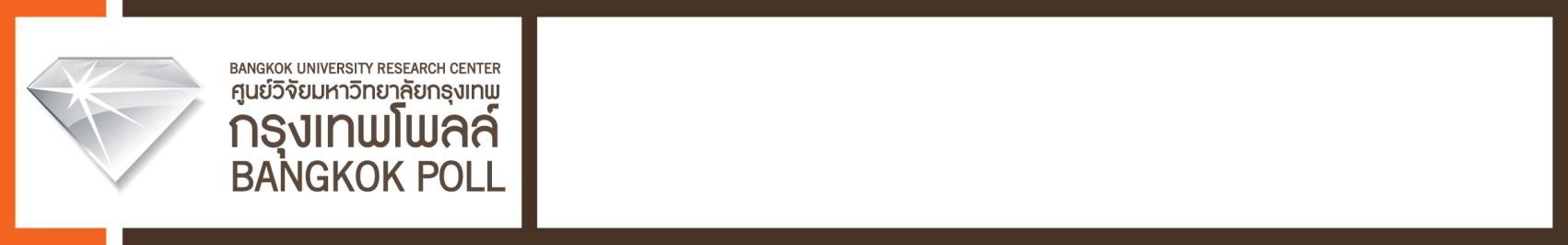 ผลสำรวจเรื่อง“ลงทะเบียนผู้มีรายได้น้อย…เพื่อประชาชนฐานราก”กรุงเทพโพลล์โดยศูนย์วิจัยมหาวิทยาลัยกรุงเทพ ได้ดำเนินการสำรวจความคิดเห็นของประชาชนเรื่อง “ลงทะเบียนผู้มีรายได้น้อย…เพื่อประชาชนฐานราก” โดยเก็บข้อมูลจากประชาชนอายุ 18 ปีขึ้นไปจากทุกภูมิภาคทั่วประเทศ  จำนวน 1,210 คน พบว่าความเห็นต่อโครงการลงทะเบียนผู้มีรายได้น้อยที่เพิ่งผ่านไปว่าจะช่วยยกระดับความเป็นอยู่ได้เพียงใด ประชาชนร้อยละ 51.6 ระบุว่าช่วยได้ค่อนข้างน้อยถึงน้อยที่สุด ขณะที่ ร้อยละ 48.4 ระบุว่าช่วยได้ค่อนข้างมากถึงมากที่สุดส่วนสวัสดิการจากภาครัฐที่ผู้ผ่านการลงทะเบียนผู้มีรายได้น้อยควรได้รับมากที่สุด ประชาชนร้อยละ 24.4 ระบุว่า ควรรักษาพยาบาลฟรี หรือมีส่วนลดค่ารักษาในรพ.เอกชน รองลงมาร้อยละ 23.0 ระบุว่า ควรให้เงินช่วยเหลือค่าครองชีพ และร้อยละ 18.3 ระบุว่า ควรจัดหางานสำหรับผู้ว่างงานทั้งนี้เมื่อถามว่ารัฐควรให้สวัสดิการเฉพาะผู้ที่มีรายได้น้อยหรือคนทั้งประเทศอย่างเสมอภาคกันประชาชนส่วนใหญ่ร้อยละ 64.3 ระบุว่าควรให้สวัสดิการเฉพาะผู้ที่มีรายได้น้อย ขณะที่ร้อยละ 35.7 ระบุว่าควรให้สวัสดิการกับคนทั้งประเทศเสมอภาคกันโดยสวัสดิการที่ภาครัฐควรมีให้กับประชาชนทั้งประเทศทั้งคนรวยและคนจน ประชาชนร้อยละ 43.4ระบุว่าสวัสดิการด้านการรักษาพยาบาล (รักษาฟรีคงบัตรทองคุณภาพการรักษาพยาบาลเสมอภาคกัน) ร้อยละ 17.5 ระบุว่าด้านการลดค่าครองชีพได้แก่ลดราคาสินค้าจัดขายของถูกลด/ฟรีค่าน้ำ - ค่าไฟรถเมล์-รถไฟฟรีฯลฯ และร้อยละ 13.8 ระบุว่า ด้านการอบรมวิชาชีพ/ สร้างอาชีพสำหรับโครงการลงทะเบียนผู้มีรายได้น้อยจะส่งผลต่อการบริหารประเทศอย่างไรนั้น ประชาชนร้อยละ 39.6 ระบุว่าทำให้รัฐบาลสามารถแก้ปัญหาได้ตรงจุดฐานราก รองลงมาร้อยละ 26.1 ระบุว่าทำให้รัฐบาลได้ฐานข้อมูลเพื่อการพัฒนาประเทศ และร้อยละ 18.1 ระบุว่าทำให้รัฐบาลต้องใช้งบประมาณแผ่นดินสูงขึ้นโปรดพิจารณารายละเอียดดังต่อไปนี้1. ผลจากการลงทะเบียนผู้มีรายได้น้อยจะช่วยยกระดับความเป็นอยู่ของประชาชนได้เพียงใด2.  ประชาชนที่ผ่านการลงทะเบียนผู้มีรายได้น้อยควรได้รับสวัสดิการจากภาครัฐมากที่สุดคือ3. รัฐควรให้สวัสดิการเฉพาะผู้ที่มีรายได้น้อยหรือคนทั้งประเทศเสมอภาคกัน4. สวัสดิการที่ภาครัฐควรมีให้กับประชาชนทั้งประเทศทั้งคนรวยและคนจน  มากที่สุด 5 อันดับแรก คือ (เป็นคำถามปลายเปิดให้ผู้ตอบระบุเอง)5.โครงการลงทะเบียนผู้มีรายได้น้อยจะส่งผลต่อการบริหารประเทศอย่างไรรายละเอียดการสำรวจวัตถุประสงค์การสำรวจ	เพื่อสอบถามความคิดเห็นของประชาชนเกี่ยวกับนโยบายลงทะเบียนผู้มีรายได้น้อยของรัฐบาล ในประเด็นต่างๆ รวมถึงผลที่รัฐบาลได้รับข้อมูลจากการลงทะเบียนผู้มีรายได้น้อยเพื่อสะท้อนมุมมองความคิดเห็นของประชาชนให้สังคมและผู้ที่เกี่ยวข้องได้รับทราบ ประชากรที่สนใจศึกษา	การสำรวจใช้การสุ่มตัวอย่างจากประชาชนทุกภูมิภาคทั่วประเทศ ที่มีอายุ 18 ปี ขึ้นไปโดยการสุ่มสัมภาษณ์ทางโทรศัพท์จากฐานข้อมูลของกรุงเทพโพลล์ ด้วยวิธีการสุ่มตัวอย่างแบบ Simple Random Sampling แล้วใช้วิธีการถ่วงน้ำหนักด้วยข้อมูลประชากรศาสตร์จากฐานข้อมูลทะเบียนราษฎร์ของกรมการปกครอง กระทรวงมหาดไทย  ความคลาดเคลื่อน (Margin of Error)	การประมาณการขนาดตัวอย่างมีขอบเขตของความคลาดเคลื่อน  3% ที่ระดับความเชื่อมั่น 95%วิธีการรวบรวมข้อมูลใช้การสัมภาษณ์ทางโทรศัพท์ โดยเครื่องมือที่ใช้ในการเก็บข้อมูลเป็นแบบสอบถามที่มีโครงสร้างแน่นอน ประกอบด้วยข้อคำถามแบบเลือกตอบ (Check List Nominal)และคำถามปลายเปิดที่ผู้ตอบตอบได้เองโดยอิสระ (Open ended)จากนั้นได้นำแบบสอบถามทุกชุดมาตรวจสอบความถูกต้องสมบูรณ์ ลงรหัสก่อนบันทึกข้อมูลและประมวลผลระยะเวลาในการเก็บข้อมูล : 19-21 มิถุนายน 2560วันที่เผยแพร่ผลสำรวจ : 24 มิถุนายน 2560ข้อมูลประชากรศาสตร์ศูนย์วิจัยมหาวิทยาลัยกรุงเทพ (กรุงเทพโพลล์)  โทร. 02-350-3500 ต่อ 1770, 1776E-mail: bangkokpoll@bu.ac.th      Website: http://bangkokpoll.bu.ac.thTwitter :http://twitter.com/bangkok_poll  Facebook : https://facebook.com/bangkokpollช่วยได้ค่อนข้างมากถึงมากที่สุดร้อยละ48.4(โดยแบ่งเป็น	 ช่วยได้ค่อนข้างมาก ร้อยละ 40.5 และช่วยได้มากที่สุดร้อยละ 7.9)(โดยแบ่งเป็น	 ช่วยได้ค่อนข้างมาก ร้อยละ 40.5 และช่วยได้มากที่สุดร้อยละ 7.9)(โดยแบ่งเป็น	 ช่วยได้ค่อนข้างมาก ร้อยละ 40.5 และช่วยได้มากที่สุดร้อยละ 7.9)ช่วยได้ค่อนข้างน้อยถึงน้อยที่สุดร้อยละ51.6(โดยแบ่งเป็นช่วยได้ค่อนข้างน้อยร้อยละ 37.4 และช่วยได้น้อยที่สุดร้อยละ 14.2)(โดยแบ่งเป็นช่วยได้ค่อนข้างน้อยร้อยละ 37.4 และช่วยได้น้อยที่สุดร้อยละ 14.2)(โดยแบ่งเป็นช่วยได้ค่อนข้างน้อยร้อยละ 37.4 และช่วยได้น้อยที่สุดร้อยละ 14.2)รักษาพยาบาลฟรี /มีส่วนลดค่ารักษาในรพ.เอกชนร้อยละ24.4ให้เงินช่วยเหลือค่าครองชีพ	ร้อยละ23.0จัดหางานให้ผู้ที่ว่างงานร้อยละ18.3คูปองส่วนลดค่าน้ำค่าไฟค่าเดินทางร้อยละ11.1ให้เงินทุนในการสร้างงานสร้างอาชีพร้อยละ10.7การลดหย่อนดอกเบี้ยกู้ยืม	ร้อยละ4.6จัดหาที่อยู่อาศัย/ซื้อ/เช่าที่อยู่อาศัยราคาพิเศษร้อยละ4.3ส่วนลดเมื่อซื้อสิ้นค้าอุปโภคบริโภคร้อยละ3.5ควรให้สวัสดิการเฉพาะผู้ที่มีรายได้น้อยร้อยละ64.3ควรให้สวัสดิการกับคนทั้งประเทศเสมอภาคกันร้อยละ35.7ด้านการรักษาพยาบาล อาทิ รักษาฟรี คงบัตรทอง คุณภาพการรักษาพยาบาลเสมอภาคกันร้อยละ43.4ด้านการลดค่าครองชีพ ได้แก่ ลดราคาสินค้า จัดขายของถูก ลด/ฟรีค่าน้ำ - ค่าไฟ  รถเมล์-รถไฟฟรี ฯลฯร้อยละ17.5ด้านการอบรมวิชาชีพ/ สร้างอาชีพร้อยละ13.8ด้านการควบคุมราคาสินค้าเกษตรร้อยละ8.0ด้านการเพิ่มเบี้ยยังชีพผู้สูงอายุร้อยละ5.4ทำให้รัฐบาลสามารถแก้ปัญหาได้ตรงจุดฐานรากร้อยละ39.6ทำให้รัฐบาลได้ฐานข้อมูลเพื่อการพัฒนาประเทศ	ร้อยละ26.1ทำให้รัฐบาลต้องใช้งบประมาณแผ่นดินสูงขึ้น	ร้อยละ18.1ทำให้รัฐบาลได้สร้างฐานคะแนนนิยมร้อยละ16.2จำนวนร้อยละเพศ             ชาย58548.3            หญิง62551.7รวม1,210100.0อายุ            18 ปี - 30 ปี	14411.9            31 ปี – 40 ปี25921.4            41 ปี – 50 ปี31726.2            51 ปี - 60 ปี30124.89            61 ปี ขึ้นไป18915.6รวม1,210100.0การศึกษา            ต่ำกว่าปริญญาตรี78765.0            ปริญญาตรี33127.4            สูงกว่าปริญญาตรี927.6รวม1,210100.0อาชีพ	ลูกจ้างรัฐบาล15612.9	ลูกจ้างเอกชน    25521.1	ค้าขาย/ ทำงานส่วนตัว/ เกษตรกร49340.7	เจ้าของกิจการ/ นายจ้าง  363.0	ทำงานให้ครอบครัว10.1	พ่อบ้าน/ แม่บ้าน/ เกษียณอายุ21117.4	นักเรียน/ นักศึกษา  252.1	ว่างงาน/ รอฤดูกาล/ รวมกลุ่ม332.7รวม1,210100.0